CLD Standards Council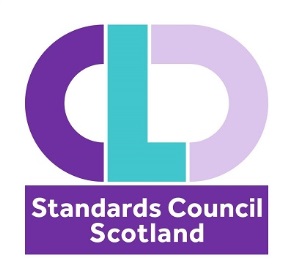 Registration ApplicationTo apply for registration as a member of the CLD Standards Council:Complete your details below, detailing employment, and / or volunteering experience and qualification details relevant to Community Learning and Development.   Confirm your commitment to the principles of CLD and to practice using the CLD competences by signing on page 3;Identify a referee, get them to complete and sign the relevant section of the formSubmit this completed application form along with any qualification certificate evidence at – www.i-develop-cld.org.ukConfirm commitment to CLD practitioners standardsThe Applicant should read the standards, and only sign the commitment if they understand and accept the commitment to quality practice that it describes.To read more about the values, principles, competences and Code of Ethics that underpin CLD, and the commitment to Professional learning, visit www.cldstandardscouncil.org.uk* If you are unable to add an electronic signature please just type in your name in the signature lineCLD Standards Council Registration: ReferencePractitioners seeking to register with the CLD Standards Council must provide a reference from a competent referee. See advice http://www.i-develop-cld.org.uk/mod/page/view.php?id=1806* If the referee is unable to add an electronic signature please just provide name and contact details above and we will confirm declaration by email.Applicant detailsApplicant detailsApplicant Name:Membership type: Associate Member / Member (please delete as appropriate)Qualification informationQualification informationYou do not need to complete this section if you  are applying to become an Associate member .Registered  members require to have a recognised  degree level qualification and two years verified practice in a community learning and development setting. You do not need to complete this section if you  are applying to become an Associate member .Registered  members require to have a recognised  degree level qualification and two years verified practice in a community learning and development setting. Title of recognised QualificationAwarding BodyDates of StudyDate of AwardCLD Experience - CLD Experience can be gained through employment or through volunteeringCLD Experience - CLD Experience can be gained through employment or through volunteeringCLD Experience - CLD Experience can be gained through employment or through volunteeringCLD Experience - CLD Experience can be gained through employment or through volunteeringCLD Experience - CLD Experience can be gained through employment or through volunteeringJob title/ Volunteer roleEmployer / Volunteering agencySummary of role Dates from and toWork pattern Commitment to CLD practitioners standardsAll practitioners seeking to register as Members or Associate Members of the Standards Council must formally commit to the following principles:Commitment to the values underpinning CLDCommitment to the Code of Ethics for CLDCommitment to ongoing Professional LearningCommitment to practice using the CLD competencesIn particular community learning and development practitioners will:Communicate with constituents, other professionals and partner agencies in an open, honest, accurate and straightforward mannerChallenge any unlawful or unjustifiable discrimination by constituents, other community learning and development practitioners and colleagues in other professionsCommunity learning and development practitioners will not:•	Behave in such a way, inside or outside of work, that will call in to question the individual’s suitability to work in community learning and development•	Behave in such a way, inside or outside of work, that will bring the profession of community learning and development in to disreputeThe Applicant confirms that they will maintain a continuing commitment to the above standards.Commitment to CLD practitioners standardsAll practitioners seeking to register as Members or Associate Members of the Standards Council must formally commit to the following principles:Commitment to the values underpinning CLDCommitment to the Code of Ethics for CLDCommitment to ongoing Professional LearningCommitment to practice using the CLD competencesIn particular community learning and development practitioners will:Communicate with constituents, other professionals and partner agencies in an open, honest, accurate and straightforward mannerChallenge any unlawful or unjustifiable discrimination by constituents, other community learning and development practitioners and colleagues in other professionsCommunity learning and development practitioners will not:•	Behave in such a way, inside or outside of work, that will call in to question the individual’s suitability to work in community learning and development•	Behave in such a way, inside or outside of work, that will bring the profession of community learning and development in to disreputeThe Applicant confirms that they will maintain a continuing commitment to the above standards.* Signed: ......................................................................................           Date………………. Name of applicantReferee nameReferee contact addressEmailTelephone / MobileReferee job title or other status (Board/Management Committee Member...other)How long have you known the applicant?From:                                                                To:In what capacity (line manager, board/management committee member...other)The Standards Council expects that referees will exercise their professional judgement in relation to applicants’ suitability and be prepared, where necessary, to recommend to applicants additional CPD or practice prior to gaining their approval, or to decline to endorse the application for membership.Declaration by the referee - I understand my responsibilities with regard to maintaining the integrity of the professional body that is the Community Learning and Development Standards Council for Scotland by only recommending for Membership suitably qualified, experienced and able practitioners.I confirm my knowledge and understanding of the values, principles, competences, code of ethics and commitment to continuing professional development inherent to professional practice in the field of community learning and development.I can confirm that the information in the applicant’s Membership application form is accurate in so far is it relates to their involvement with me/ my organisation.I can confirm that she/he has evidenced their commitment to the principles and practices as described and is a suitable candidate for Membership of the CLD Standards Council  ScotlandThe Standards Council expects that referees will exercise their professional judgement in relation to applicants’ suitability and be prepared, where necessary, to recommend to applicants additional CPD or practice prior to gaining their approval, or to decline to endorse the application for membership.Declaration by the referee - I understand my responsibilities with regard to maintaining the integrity of the professional body that is the Community Learning and Development Standards Council for Scotland by only recommending for Membership suitably qualified, experienced and able practitioners.I confirm my knowledge and understanding of the values, principles, competences, code of ethics and commitment to continuing professional development inherent to professional practice in the field of community learning and development.I can confirm that the information in the applicant’s Membership application form is accurate in so far is it relates to their involvement with me/ my organisation.I can confirm that she/he has evidenced their commitment to the principles and practices as described and is a suitable candidate for Membership of the CLD Standards Council  Scotland* Referee Signature: ……………………………………………Date: ……………..